CURRICULUM VITAEName Dr. jane owengaCURRENT POSITIONLECTURERuniversity academic positiondoctor of philosophy in public healthINSTITUTIONJARAMOGI OGINGA ODINGA UNIVERSITY OF SCIENCE AND TECHNOLOGYphysical ADDRESS p.o box 261 aheroPERSONAL DATAPERSONAL DATAdate of birth16th April 1977place of birthkisumu countynationalitykenyanPROFESSIONlecturerMARRITAL STATUSmARRIEDphone no. 0724360087E-Mail  ADDRESSAdhiambojane33@yahoo.com/ owengajane44@gmail.com1. SUMMARY of EXPERIENCEI have long standing teaching experience with several institutions and with outstanding performance in Chemelil Sugar Academy, Kisumu polytechnic and now in JOOUST where I have been appointed a course leader for Community Health and Development programmes, examination and timetabling coordinator, ISO representative and blended learning champion for the school of health sciences. I have seriously embarked on research supervision and currently I am mentoring a number of students in Master’s and Ph.D. programmes. One of my students have graduated, with several others having collected data and written thesis awaiting defense, hopefully by early 2020 they shall have completed. I have attended international conferences and presented papers and published research articles in peer reviewed journals including BMC journal which is one of the most competitive journals as indicated in my CV.Previously, I have been part of a task force that designed ISO management procedures for Chemelil Sugar Company that led it to ISO certification. I have trained as Trainer of Trainers (TOT) and Environmental Manager by Kenya Bureau of Standards. I have also done Management and Leadership course and served as an internal auditor. Currently, I am serving in several leadership positions in the school ranging from being a course leader for Community Health and Development programmes, examination and timetabling coordinator, ISO representative and blended learning champion for the school of health sciences. Above all I am God fearing and value good morals.2. EDUCATION 2. EDUCATION Year (from – to)Degree, Institution2013-2016Doctor of Philosophy in Public Health, Jaramogi Oginga Odinga University of Science and technology2007-2011Masters in Community Health and Development, Great Lakes University Kisumu                          1997-2001  B.ED Home science and Technology, Moi University  3. EMPLOYMENT3. EMPLOYMENTYears sinceCompany / Institution2013 Sep. to dateJaramogi Oginga Odinga University, school of Health Sciences2005-2013Chemelil Sugar Company Ltd.  Kisumu, Kenya2004-2003Koru Girls High School. 2001-2002Kisumu Polytechnic (food and beverage department)4.  POSITIONS PREVIOUSLY HELD4.  POSITIONS PREVIOUSLY HELDYear (from – to)Position, Project / Programme, Company / Institution / Client Description of roles and responsibilities2013 Sep. to dateLecturer, Jaramogi Oginga Odinga University, School of Health Sciences. Units facilitated and other responsibilitiesHuman behavior and healthHealth Education and CommunicationTheories & practice of Health promotionAdvocacy and community mobilizationCapacity buildingSocial Dimensions of healthCommunity partnershipsResearch methodsCommunity Based Health EducationCommunity Based CounselingFoundations of Community developmentSupervising students in research workIso representative for School of Health SciencesCourse leader Time tabling and Examination officer for the school Blended learning champion for school of health sciences  2005-2013Teacher, Chemelil Sugar Company Ltd.  Kisumu, Kenya.Teaching Home scienceGuiding and counseling studentsProviding spiritual mentoring to the studentsEnsuring proper hygiene and sanitation in the dormitories      Ensuring peaceful coexistence of students in the dormitories.2004-2003Teacher, Koru Girls High SchoolTeaching Home scienceGuiding and counseling studentsProviding spiritual mentoring to the studentsEnsuring proper hygiene and sanitation in the dormitories      Ensuring peaceful coexistence of students in the dormitoriesCoaching netball5.  EXTERNAL APPOINTMENTS/AWARDS5.  EXTERNAL APPOINTMENTS/AWARDSYearAppointment as/Institution/ProjectFeb. 2019Parent Association member in Maranda Boys Secondary SchoolNov. 2015Appointed as Board of Management member of St. Peters Konim Mixed Secondary school.2009Awarded Second Best teacher of Homescience in Nyanza ProvinceAwarded for facilitating a course entitled “ TRAINING OF TEACHERS ON EXAMINATION ATTACKING TECHNIQUES AND THE NEW KCSE CURRICULLUM”2014Appointed as Family life leader and church development committee member in my church at Boya East SDA.6.  OTHER LEADERSHIP POSITIONS6.  OTHER LEADERSHIP POSITIONSYearPosition/Programme/InstitutionJan 2019Appointed as Blended learning Champion for school of health sciences.Jan.  2018 Appointed as time tabling and examination officer for school of health sciences.Aug. 2016Appointed as course leader for community health and development –School of health sciences.April 2014 to dateISO Representative School of Health Sciences Jaramogi Oginga Odinga University of Science and TechnologyJuly 2011Training committee member Chemelil Sugar CompanyMarch 2009Vision team member for ISO:9001:2000 QMS Certification Chemelil Sugar Company7.  RESEARCH ACTIVITES/PROJECTS (Past and Present)7.  RESEARCH ACTIVITES/PROJECTS (Past and Present)Years/DurationPosition /Title / Sponsor2013-2015Principal investigatorASSESSMENT OF HEALTH RELATED QUALITY OF LIFE AND PALLIATIVE CARE NEEDS OF CERVICAL CANCER PATIENTS AT JARAMOGI OGINGA ODINGA TEACHING AND REFERRAL HOSPITAL IN WESTERN KENYA8. TRAININGS /WORKSHOPS/SYMPOSIA  ATTENDED8. TRAININGS /WORKSHOPS/SYMPOSIA  ATTENDEDFeb. 2019Blended-Learning workshopAug. 2019Leadership skills-Seventh-Day Adventist Women MinistriesOct. 2018Technology, Innovation Support Centre Training May 2016E-Learning workshopFeb. 2012Leadership and Management skills –Elective course Great LakesFeb. 2012Disaster Management skills-Elective course Great LakesMay 2007Consequence Management CourseJuly 2011Internal Audit –short courseJuly 2011Trainer of Trainers-short courseAug. 2011ISO 14001 Environmental Management System training9.  MEMBERSHIP TO COMMITTEES/BOARDS9.  MEMBERSHIP TO COMMITTEES/BOARDS2019-To dateParent Association member in Maranda Boys Secondary SchoolAug. 20181st Siaya Conference organizing committee member2015-To dateBoard of Management member in Konim secondary schoolJuly 2011Training committee member Chemelil Sugar Company10. CONFERENCES ATTENDED10. CONFERENCES ATTENDEDOCT.20192019 ASSOCIATION OF SCHOOLS OF PUBLIC HEALTH IN AFRICA (ASPHA) CONFERENCE  14TH – 16TH OCTOBER 2019, at the Golf Course Hotel, Kampala Uganda.FEB. 20192ND   JOOUST INTERNATIONAL CONFERENCE  26TH   FEB – 1ST  MAR 2019  at Grand Royal Swiss Hotel KisumuSEP. 20181ST  SIAYA COUNTY HEALTH RESEARCH CONFERENCE 18-20 SEP. 2018 at JOOUST.Nov.2016KENYA INTERNATIONAL CANCER CONFERNCE 2016 THEME: TAKING CANCER CARE TO THE COMMUNITYJuly 20159th STOP CERVICAL, BREAST AND PROSTATE CANCER IN AFRICA CONFERENCE (9 SCCA): JULY 19-21, 2015, NAIROBI, KENYAJune 2015“HARNESSING SCIENCE, TECHNOLOGY AND INNOVATION FOR SUSTAINABLE DEVELOPMENT AND GOOD GOVERNANCE” June 24-26, 2015, JOOUST MAIN CAMPUS-BONDO Dec. 2014MEDICINE AND MARGINALITY WORKSHOP, MASENO UNIVERSITY12. ABSTRACTS FOR CONFERENCES12. ABSTRACTS FOR CONFERENCES1.Title: Palliative care challenges: A case of cervical cancer patients in Jaramogi Oginga Odinga Teaching and Referral Hospital in Western Kenya (JOOTRH)AbstractBackgroundPalliative care improves the quality of life for patients and families who face life-threatening illnesses, from diagnosis through to end of life and bereavement. In the developing world the majority of cancer patients present at an advanced stage of disease making palliative care an essential part of management. Despite recognition of the importance of providing palliative care, studies show that the service provision in Africa remains patchy and inconsistent.MethodologyThe study employed cross-sectional design using both quantitative and qualitative data collection methods. A structured questionnaire, and in-depth interview guide were used to collect data. Quantitative data was analyzed using SPSS version 20. Descriptive statistics and chi-square analysis were conducted to examine the relationship between socio-demographic, clinical characteristics of patients and their palliative care needs. Qualitative data was analyzed through content analysis by examining emerging themes.ResultsA total of 365 patients were sampled for the study, 31withdrew and did not complete their questionnaires hence, 334 cervical cancer patients participated in the study. The most commonly reported challenges were pain 324(97.1%), financial problems 291(87.1%), difficulty in having sex 283(84.7%), lack of access to professional counseling 281(84.1%), vaginal bleeding and discharge 260(77.9%), inadequate spiritual support 250(74.9 %) and inadequate support from friends and relatives 221(66.2%). Care providers reported cancer management challenges such as inadequate equipment, supplies and experts in oncology and palliative care. Recommendation The government need to provide resources for cancer palliative care management especially in the major referral facilities. If possible pain killer- oral morphine to be offered free for cervical cancer patients with severe pain in the wards.2. Title: HOLISTIC CARE: AN URGENT NEED FOR CERVICAL CANCER PATIENTS IN KENYA AbstractIntroduction Holistic health care is an integrated approach to healthcare that treats the whole person, not simply symptoms and disease. Mind and body are integrated and inseparable. In cancer care, this approach has been actualized through the implementation of palliative care.MethodsA cross-sectional study involving 334 cervical cancer patients was conducted in Jaramogi Oginga Odinga Teaching and Referral Hospital (JOOTRH) in Kisumu from September 2014 to February 2015. Structured questionnaire, in-depth interview guide and key informant interview guide were used to collect data. Quantitative data was analyzed using Statistical Package for Social Scientists (SPSS) Version 20 at a statistical significance of P ≤ 0.05, descriptive statistics were performed. For qualitative data, the responses were transcribed verbatim and the content was then analyzed by searching for emerging themes on holistic care issues faced by cervical cancer patients. Qualitative data was presented in textual form with verbatim reports for illustrations.ResultsThe key holistic care issues from the study were being bothered by discharge, bleeding and odor from vagina 260 (78%), being afraid to have sex 283 (85%), lack of access to counseling 314(87%), minimal acceptance of their disease by family members 263(79%), need for prayers from spiritual members 313(94%) and having pain 324(97%).13. PUBLICATIONSRosemary A. Okomo, Jane Owenga, Daniel Onguru (2019) Knowledge, Attitude And Practice Towards Breast Cancer Screening Among Female Out-Patients Aged 1865 Years Seeking Health Care Services At Jaramogi Oginga Odinga Teaching And Referral Hospital, Kisumu County.  International Journal of Scientific and Research Publications, Volume 9, Issue 5, May 2019              493 ISSN 2250-3153   Jane Owenga1 Judith Odhiambo2 Rose Olayo3 Leon Awiti4 (2019) Factors Influencing Hypertension Prevalence in Patients Attending Hypertensive Clinic in Siaya County Referral Hospital, Kenya. International Journal of Emerging Trends in Social Sciences ISSN: 2521-3539 Vol. 5, No. 1, pp. 21-32, 2019 DOI: 10.20448/2001.51.21.32Jane Adhiambo Owenga (2019) Holistic Care: An Urgent Need for Cervical Cancer Patients in Kenya. International Journal of European Studies. Vol. 3, No. 1, 2019, pp. 15-22. doi: 10.11648/j.ijes.20190301.13Jane Adhiambo Owenga (2018) Assessment of Health Related Quality of Life in Cervical Cancer Patients in Western Kenya. American Journal of Nursing Science. Vol. 7, No. 6, 2018, pp. 325-332. doi: 10.11648/j.ajns.20180706.26Owenga and Nyambedha (2018) Perception of Cervical Cancer Patients on their Financial challenges in Western Kenya. BMC Health Services Research 18:261https://doi.org/10.1186/s12913-018-3073-2Owenga et al., (2015) Perception of Cervical Cancer Patients on their Quality of Life in Western Kenya. International Journal of Physical and Social Sciences Vol 5(3): 2249-5894.Owenga et al., (2015) Psychosocial Wellbeing and Needs of Cervical Cancer Patients in Western Kenya. International Journal of Physical and Social Sciences Vol 5(3): 2249-5894.14.  LIST OF POST-GRADUATE STUDENTS I AM SUPERVISING AND HAVE PASSED DATA COLLECTION STAGE15. REFEREES1. Prof. Erick Otieno Nyambedha PhDDepartment of Sociology and AnthropologyMaseno UniversityTel: +254-733-878959/+254-713-816189  E-mail: nyambedha@maseno.ac.ke or erick.nyambedha@gmail.com2. Prof. Fred AmimoSchool of Health sciencesJaramogi Oginga Odinga University of Science and TechnologyTel: +254-720332486amimofa@gmail.comDr. George Ayodo School of Health sciencesJaramogi Oginga Odinga University of Science and TechnologyTel: +254-712176738gayodo@gmail.comCurrent SalaryBasic salary     Kshs.             108, 882.00House allowance Kshs.          55, 286.00Mileage allowance Kshs.        16, 000.00Extraneous Allowance Kshs.             3, 000.00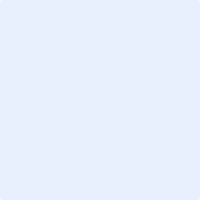 